		Chapitre 2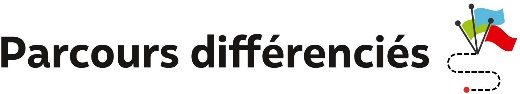 Exercice 1 Résoudre des équations produits nulsVoici des expressions, où  désigne un nombre. ;  ;  ; On se propose d’étudier des produits de deux expressions parmi celles-ci.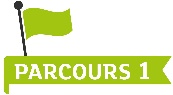 On s’intéresse au produit .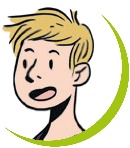 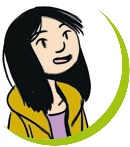 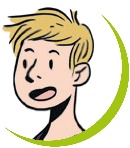 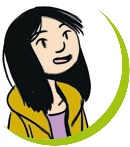 a. Recopier et compléter : « L’équation  est une équation … . lorsque :… = 0 ou … = 0= … ou = … = … ou = …Les solutions de l’équation  sont les nombres … et … ».b. Développer le produit .Dans cette expression développée, remplacer  par chacune des solutions trouvées au a..Qu’a-t-on ainsi vérifié ?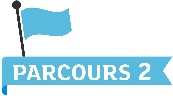 On s’intéresse au produit .a. Résoudre l’équation produit nul .b. Développer l’expression . Vérifier la réponse obtenue à la question a..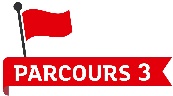 « Une seule des équations , , ,  n’admet aucune solution entière. »Cette affirmation est-elle vraie ? Justifier.Exercice 2 Factoriser en deux étapesAlina a écrit des nombres sur des papiers : 3 ; 27 ; 108.Elle pioche au hasard deux papiers et écrit alors une expression de la forme , où  est le plus petit nombre qu’elle a obtenu et  le plus grand nombre.On se propose de factoriser des expressions qui sont ainsi obtenues.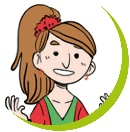 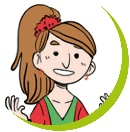 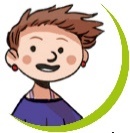 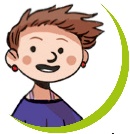 Alina a pioché les nombres 3 et 27.a. Recopier et compléter : « L’expression qu’elle obtient est alors . En factorisant par 3, on obtient  .b. Factoriser  et en déduire une factorisation de A en trois facteurs.Alina a pioché les nombres 3 et 108.a. Écrire l’expression B ainsi obtenue.b. Factoriser l’expression B par un nombre entier.c. En déduire une factorisation complète de B.Alina a pioché les nombres 27 et 108. Factoriser le plus possible l’expression C ainsi obtenue par Alina.